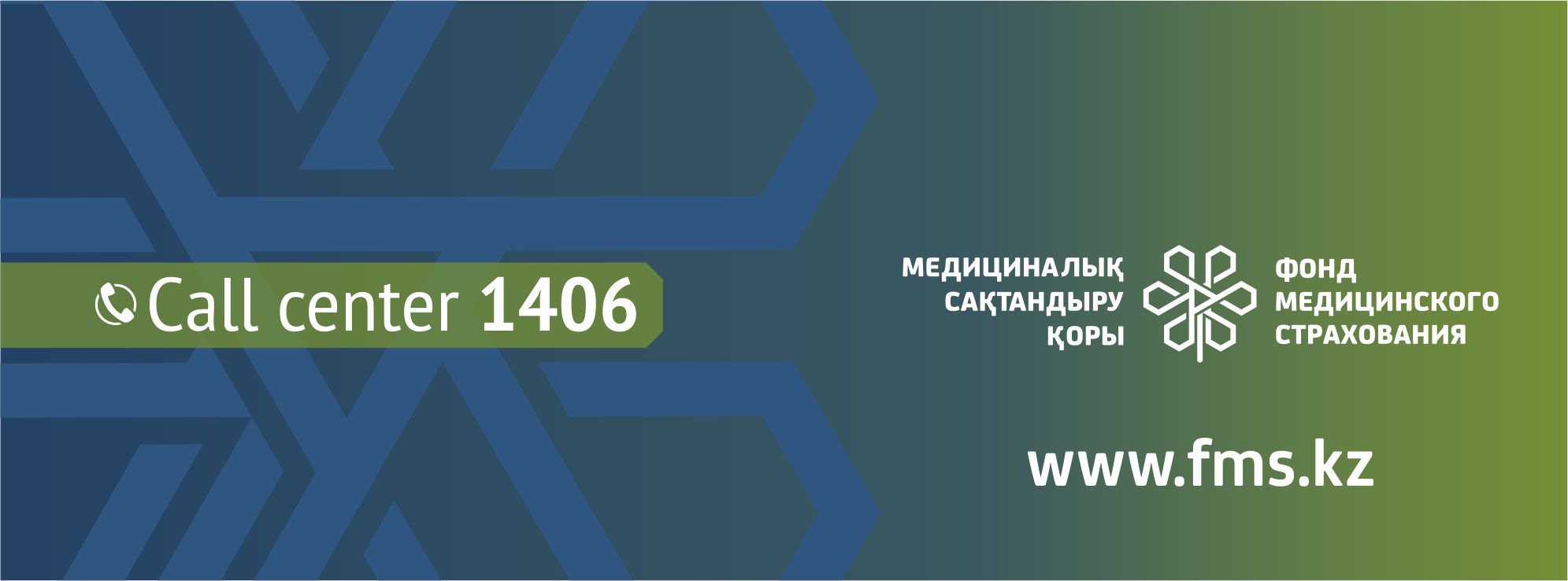 Статус «застрахован» гарантирует получение медпомощи в системе ОСМСПроверьте свой статус в системе ОСМС через официальные каналы связи Фонда социального медицинского страхования: бесплатный номер 1406 в правом нижнем углу на сайте fms.kzмобильное приложение Qoldau 24/7 SaqtandyryBot в Telegram  по телефонам 8 (7152) 555-165, 555-164Напоминаем, что с 1 января 2020 года система здравоохранения Республики Казахстан перешла на обязательное социальное медицинское страхование. Одним из главных условий участия граждан в ОСМС, является уплата взносов и отчислений. На 2021 год установлены следующие размеры платежей на ОСМС:Самостоятельные плательщики, оплачивают взносы по 2125 тенге в месяц. Код назначения платежа – 122. Взносы должны быть оплачены за 12 предшествующих месяцев дате обращения.Самозанятым гражданам при оплате ЕСП за три месяц подряд, при наступлении третьего месяца присвоится статус застрахован. Например, я ни разу не платил взносы, но с октября 2021 года начал ежемесячно уплачивать ЕСП, в этом случае в декабре я получу статус застрахованности. Задолженность за предшествующие 12 месяцев оплачивать не надо, достаточно ежемесячно оплачивать ЕСП в последующем.Индивидуальные предприниматели и лица, занимающиеся частной практикой, ежемесячно оплачивают взносы по 2975 тенге. Код назначения платежа – 122. При оплате необходимо указать период, за который производится платеж.За физических лиц, получающих доходы по договорам гражданско–правового характера оплачивает взносы налоговый агент, заключивший данный договор в размере 2 % от суммы договора. Код назначения платежа – 122.Работодатели обязаны оплачивать взносы и отчисления за наемных работников до 25-го числа месяца, следующего за отчетным в размере:По КНП 121 – отчисления в размере 2 % от фонда оплаты труда (за счет работодателя).По КНП 122 – взнос в размере 2 % от начисленного дохода работника (из з/п работника).